ПОСТАНОВЛЕНИЕПЛЕНУМА14.06.2022                                                                                                  №2г. МинскО включении в состав Минского областного Совета ОО «БРПО»первого секретаря Минского областного комитета ОО «БРСМ»В соответствии с Постановлением Пленума Центрального Совета Общественного объединения «Белорусская республиканская пионерская организация» (далее – ОО «БРПО») № 1 от 18.05.2019 
«О взаимодействии ОО «БРПО» и Общественного объединения «Белорусский республиканский союз молодежи» (далее – ОО «БРСМ»), заслушав и обсудив информацию председателя Минского областного Совета ОО «БРПО» Данькову Т.А., Пленум Минского областного Совета ОО «БРПО»ПОСТАНОВЛЯЕТ:1. Включить в состав Минского областного Совета ОО «БРПО» первого секретаря Минского областного комитета ОО «БРСМ» Дичковского Александра Браниславовича.2. Контроль за исполнением данного постановления возложить           на председателя Минского областного Совета ОО «БРПО» Данькову Т.А.Председатель				подпись			Т.А. ДаньковаГРАМАДСКАЕ АБ'ЯДНАННЕ«БЕЛАРУСКАЯ РЭСПУБЛIКАНСКАЯПIЯНЕРСКАЯ АРГАНIЗАЦЫЯ»МIНСКI АБЛАСНЫ САВЕТ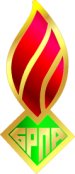 ОБЩЕСТВЕННОЕ ОБЪЕДИНЕНИЕ«БЕЛОРУССКАЯ РЕСПУБЛИКАНСКАЯПИОНЕРСКАЯ ОРГАНИЗАЦИЯ»МИНСКИЙ ОБЛАСТНОЙ СОВЕТ